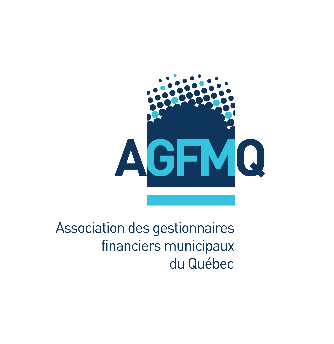 Formulaire d’inscriptionTAXATION ET NOUVEAUTÉS DE LA LOI 122Mardi 14 mai 2019 de 8h30 à 16h30Au centre de congrès de Saint-Hyacinthe, 1325, rue Daniel-Johnson OuestSAINT-HYACINTHE (Qc) J2S 8S4Formulaire à remplir à l’écran et à nous transmettreà l’adresse électronique suivante : agfmq@agfmq.comFRAIS D’INSCRIPTION :La réception de votre paiement confirmera votre inscription.  Celui-ci doit être reçu avant le 26 avril 2019PAIEMENT :Merci de libeller votre chèque au nom de : Association des gestionnaires financiers municipaux du Québec. Faire parvenir votre chèque à l’adresse suivante : 7245, rue Clark, bureau 305, Montréal (QC) H2R 2Y4. POLITIQUE D’ANNULATION :Toute demande d’annulation doit être adressée par écrit à l’AGFMQ (agfmq@agfmq.com) au plus tard le 26 avril 2019 et des frais d’administration de 40 $, plus taxes, seront retenus.  Après cette date, et ce, jusqu’au 30 avril, 50 % des frais seront retenus.  Au-delà du 30 avril, aucun remboursement ne sera effectué.  Toutefois, il nous fera grand plaisir de substituer, dans tous les cas, une personne de votre organisation qui nous sera préalablement désignée pour qu’elle bénéficie de l’inscription.HÉBERGEMENTLes personnes qui aimeraient réserver une chambre peuvent contacter Le Sheraton St-Hyacinthe :  450-250-5555 ou 1-833-250-8555.Faites vite, car les places sont limitées !Identification du participant :      Identification du participant :      Identification du participant :      (Si substitut, veuillez préciser le nom du membre remplacé) :      (Si substitut, veuillez préciser le nom du membre remplacé) :      (Si substitut, veuillez préciser le nom du membre remplacé) :      Type de participant :   Type de participant :   Type de participant :   MUNICIPALITÉ MRC ou ORGANISME :      MUNICIPALITÉ MRC ou ORGANISME :      MUNICIPALITÉ MRC ou ORGANISME :      Fonction :      Fonction :      Arrondissement (s’il y a lieu) :      Coordonnées :      Coordonnées :      Ville :      Téléphone :      Code postal :      Courriel :      Allergie alimentaire à spécifier :       Allergie alimentaire à spécifier :       Allergie alimentaire à spécifier :       TarificationTPS (5 %)R128303930TVQ (9,975 %) 1012293930TotalMembre ou substitut :360,00 $18,00 $35,91 $413,91 $Non-membre :450,00  $22,50 $44,89 $517,39 $Les frais d’inscription comprennent les pauses-santé et le repas du midi. Le certificat d’activité admissible vous sera remis sur place.Les frais d’inscription comprennent les pauses-santé et le repas du midi. Le certificat d’activité admissible vous sera remis sur place.Les frais d’inscription comprennent les pauses-santé et le repas du midi. Le certificat d’activité admissible vous sera remis sur place.Les frais d’inscription comprennent les pauses-santé et le repas du midi. Le certificat d’activité admissible vous sera remis sur place.Les frais d’inscription comprennent les pauses-santé et le repas du midi. Le certificat d’activité admissible vous sera remis sur place.S’il y a lieu, veuillez nous indiquer vos questions, cas particuliers ou commentaires pour les conférenciers :